(K27)  –  (UA)https://oe1.orf.at/programm   –  Programm von heute  /  програма сьогоднішнього дня 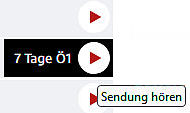 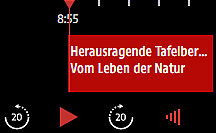 Kurze Sendungen, Dauer etwa fünf Minuten:  /  
Короткі програми, тривалістю близько п'яти хвилин:Dauer etwa zwanzig Minuten, für schon Geübte:  /  
Тривалість близько двадцяти хвилин, для тих, хто вже практикував:Dauer etwa fünfzig Minuten, Niveau ab B1:  /  
Тривалість близько п'ятдесяти хвилин, рівень від B1:Zum Stöbern und Entdecken:  /  Переглядати і відкривати для себе:Einfache Sprache  /  Проста моваDeutsche Welle (DW), BRD  Kapitelseite:  Radio hören im WebСторінка розділу: 
Прослуховування радіо в ІнтернетіRadio hören im Web Deutsch vertiefen durch Zuhören und Wiederholen Слухайте радіо в Інтернеті Поглиблення німецької мови шляхом прослуховування та повторенняMan kann die Sendungen des ORF, Programm Ö1, von heute und von den vorangegangenen sechs Tagen frei abrufen und sich beliebig oft anhören.Auch das hilft, die eigenen Deutsch–Kenntnisse durch Zuhören und Wiederholen zu vertiefen.Від сьогодні і за попередні шість днів ви можете вільно викликати програми ORF, програму Ö1, і слухати їх стільки разів, скільки забажаєте.Це також допомагає поглибити свої знання німецької мови шляхом прослуховування та повторення. Hier eine kleine Auswahl von kurzen und längeren Sendungen mit gesprochenen Texten.Ось невелика добірка коротких і довших програм з розмовними текстами. Einfach zuhören, auch schon ab Niveau A1.Просто послухайте, навіть з рівня А1. Die abrufbare Sendung ist mit einem roten Dreieck markiert.Beispiel:Програма, яку можна викликати, позначена червоним трикутником.Приклад: Vom Leben der NaturMenschen aus Wissenschaft und Praxis erzählen über ihr Fachgebiethttps://oe1.orf.at/vomlebendernaturЗ життя природиЛюди з науки та практики розповідають про свою сферу діяльності Wissen aktuellWissenswertes aus Medizin, Astronomie, Physik, Geschichte und Gesellschafthttps://oe1.orf.at/wissenaktuellАктуалізація знаньЦікаві факти з медицини, астрономії, фізики, історії та суспільства Betrifft: GeschichteEinblicke – "Kurzgeschichten" – in die Geschichte anhand historischer Entwicklungenhttps://oe1.orf.at/betrifftgeschichte Тема: ІсторіяІнсайти - "короткі історії" - про історію, засновані на історичних подіях RadiogeschichtenOriginaltexte der Weltliteratur;Klassiker, Neuerscheinungen, Ö1 Essay.https://oe1.orf.at/radiogeschichtenРадіооповіданняОригінальні тексти зі світової літератури;Класика, нові видання, О1 Есеїстика. Das Buch als Kunst Literatur, Sachbuch, Poesie oder Hörspielhttps://oe1.orf.at/lesen  [Manche Audio‘s können aus rechtlichen Gründen nicht mehr verfügbar sein.]Книга як мистецтво Література, нон-фікшн, поезія чи радіоп'єса[Деякі аудіозаписи можуть бути недоступні з юридичних причин]. Literarisches ÖsterreichAktuelle Literatur österreichischer Autorenhttps://oe1.orf.at/archiv_literarischesoesterreich Літературна АвстріяСучасна література австрійських авторів Programm Ö1, heute und die sechs Tage vorher:https://oe1.orf.at/programm Програма О1, сьогодні та шість днів тому Hier können Sie die wichtigsten Nachrichten des Tages in Einfacher Sprache lesen.https://orf.at/  Am Ende der Seite, ganz unten.Тут ви можете прочитати найважливіші новини дня простою мовою.Внизу сторінки. Langsam gesprochene aktuelle Tagesnachrichten  (BRD und international; Niveaustufe: B2)Das langsam und verständlich gesprochene Audio trainiert das Hörverstehen. Zusätzlich gibt es den vollständigen Text zum Mitlesen. Mit Download der Audio-Dateihttps://learngerman.dw.com  Повільно озвучені щоденні новини (ФРН та міжнародні; рівень B2).Повільне та зрозуміле аудіо тренує слухове сприйняття. Крім того, повний текст доступний для читання. Із завантаженням аудіофайлу 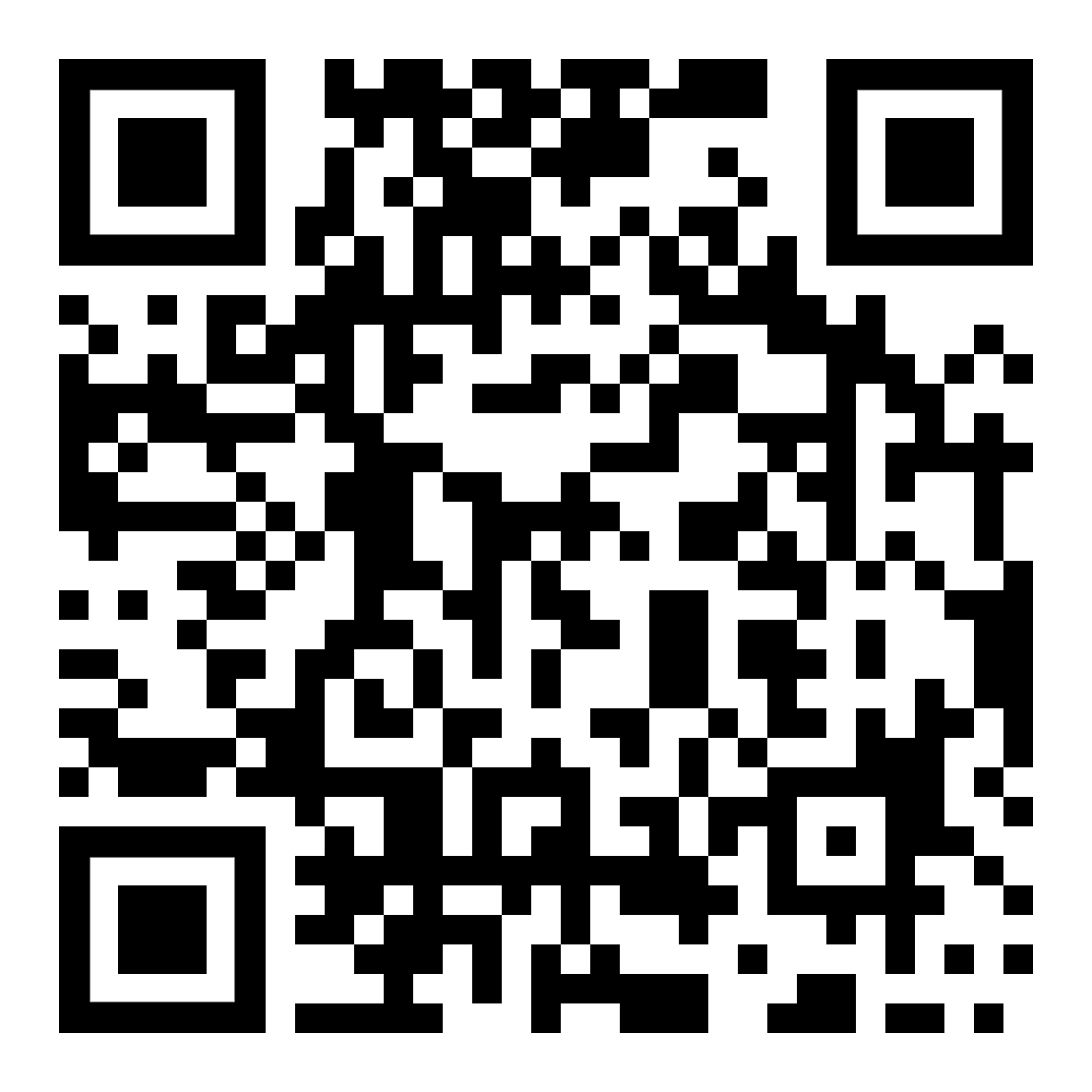 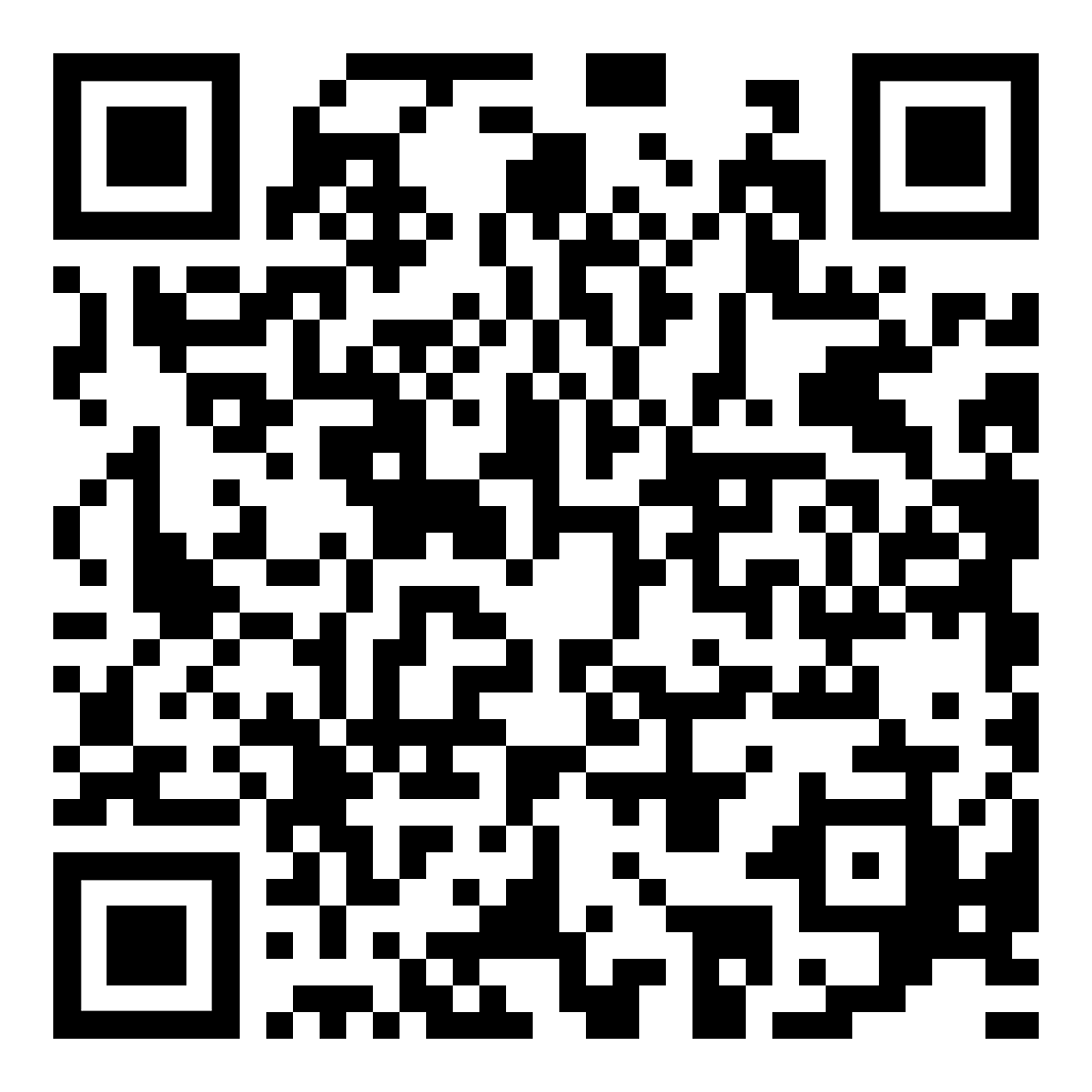 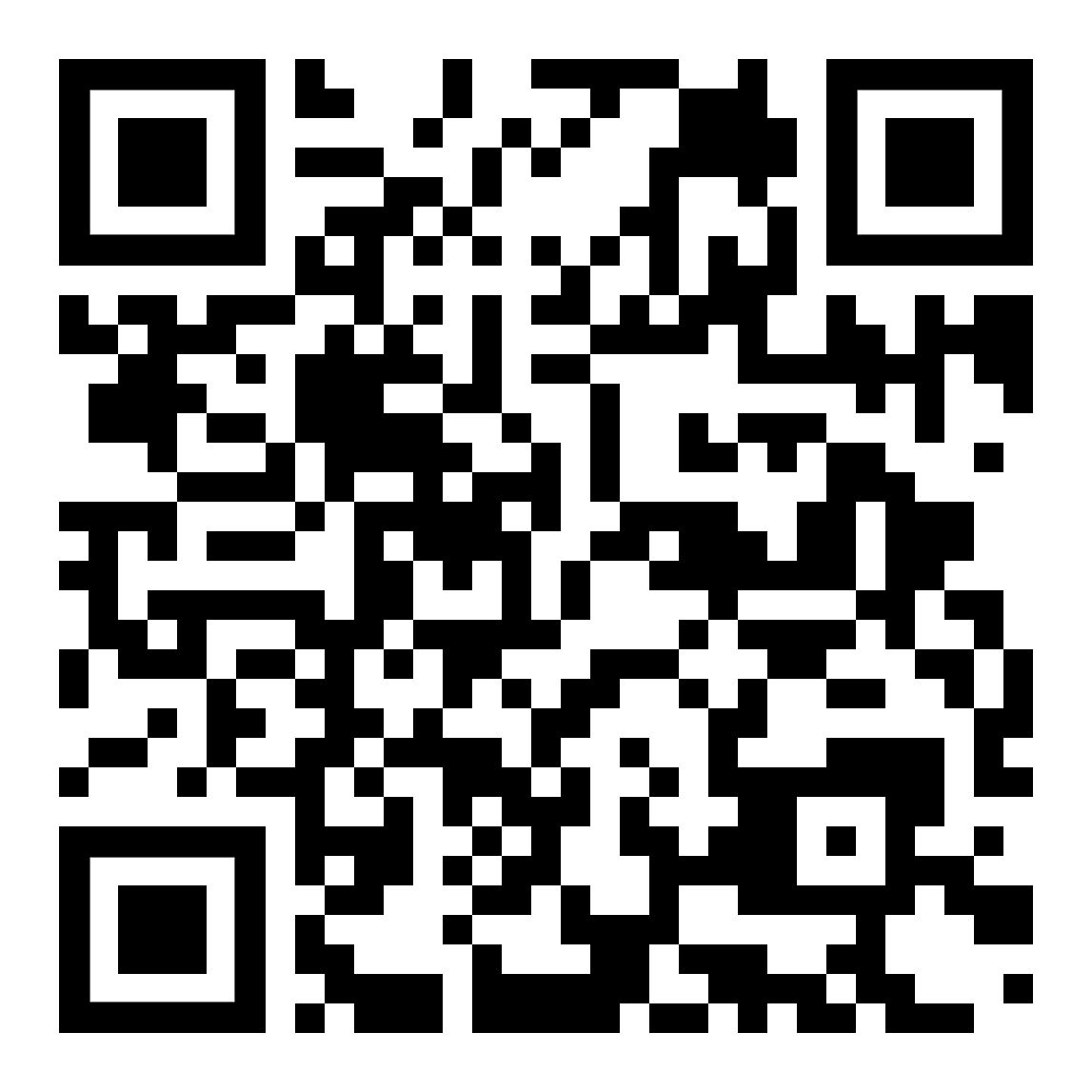 Höre dir den Text an (MP3)Прослухайте текстdiese Seite  /  цю сторінкуzur Startseite Deutsch – UkrainischГоловна сторінка Німецька - Українська